Dave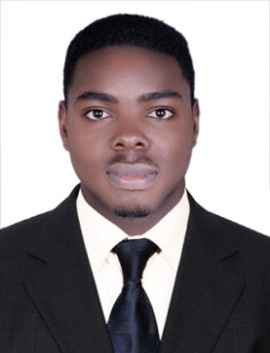 Dave-231448@2freemail.com SUMMARY: A Sales professional with appetite for challenge and responsibilities; more than 5 years experience in sales, customer service, business development and merchandise; competent in selling products, managing promotions, lead generation, inventory control, deal closure, processing customers’ inquiries and proffering best-practice solution. I have clear objectives of customer satisfaction, promoting organizational values and achieving set goals; personal development and career growth.WORK EXPERIENCEPolaris Bank Limited (2017 - 2019) Location: Mafoluku, Lagos NigeriaPosition: Client Relationship & Customer Service OfficerResponsibilitiesMain task: Answering questions and resolving problems; provides operational support, and selling financial products. Resolve issues and answer questions on bank cards, service fees, interest rates and products.Check account balance and providing account detailsTimely response to clients inquiries via email, phone and direct contactRecommend financial products and e-servicesFollow up on transactions and providing support for marketers.Assist customers with cash pick-ups and depositsSells and provides information on financial productsProcessing Clients inquiriesRasasi Perfumes Industry LLC (2015 - 2017)Location: Dubai, United Arab Emirates.Position: Retail Sales & Business Development Representative ResponsibilitiesGenerating sales lead and closing dealHandling client’s accounts; meeting with customers, identifying potential distributors.Managing the sales process for new prospects, from initial contact through closure: giving quotations and negotiating prices and credit terms with clients.Processing customers’ inquiries and ensuring satisfaction.Sales analyses and projections as a support role for ManagerPreparing sales contract and monthly report. Market research, survey and report Product demonstration and presentationManage returns of merchandiseUp-selling, cross selling and suggestive selling at showroom during peak periods.McTina Electronics – Ilorin, NigeriaPosition: Retail Sales Representative (2013 – 2015)ResponsibilitiesMain task: sales, merchandise, promotion, inventory and feedback on customer satisfaction  Greet, direct and serve customers maintaining company values.Complete target-based sales: up-selling, cross selling and suggestive sellingInventory: receive deliveries, participate in weekly and monthly inventoryMerchandizing: creative display of products and restocking sold items.Promoting newly launched products and offersGenerating feedback from customers to measure customers satisfaction Team work to ensure smooth sales and customer serviceConstant update of product knowledge and training in product demonstration.Ensure positive and clean selling environment.BASIC SKILLSGood verbal, written CommunicationExcellent Administrator and NegotiatorGood Listener and quick learnerAnalytical and Problem Solving Relationship managementExcellent Customer relationshipPeople ManagementIT skill: competent in Ms Word, Excel, Power Point; SPSSExcellent Leadership skillExcellent Time Management skillHighly Motivated and Goal-getterEDUCATIONAL ATTAINMENTBachelor of Science Degree in Statistics – University of Ilorin, 2013Graduate Certificate in Management – Nigeria Institute of Management, 2014Proficiency Certificate in Management – Nigeria Institute of Management, 2014PERSONAL PROFILEDate of Birth:		24 March, 1988	Nationality: 		Nigeria	Marital Status:		Married	Languages:		English and working knowledge of ArabicVisa Status:		3 months tourist visaHOBBIESReading, playing chess, running/jogging, and music